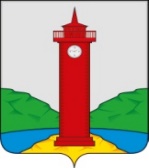 РОССИЙСКАЯ ФЕДЕРАЦИЯ
САМАРСКАЯ ОБЛАСТЬМУНИЦИПАЛЬНЫЙ РАЙОН ВолжскийСОБРАНИЕ ПРЕДСТАВИТЕЛЕЙ СЕЛЬСКОГО ПОСЕЛЕНИЯ КУРУМОЧТРЕТЬЕГО  созываРЕШЕНИЕ« 29 » ноября 2018 г.                                                               № 182/50                  О внесении изменений в Решение Собрания представителей сельского поселения Курумоч муниципального района Волжский Самарской области № 134/36 от 19.12.2017 года «Об установлении и введении в действие на территории сельского поселения Курумоч земельного налога на 2018 год»Руководствуясь Федеральным законом от 06.10.2003 № 131-ФЗ «Об общих принципах организации местного самоуправления в Российской Федерации», главой 31 Налогового Кодекса Российской Федерации, Федеральным законом «О внесении изменений в части первую  и вторую Налогового кодекса Российской Федерации и отдельные законодательные акты Российской Федерации» от 28 декабря 2017 № 436-ФЗ, Федеральным законом «О внесении изменений в статью 52 части первой  и часть вторую Налогового кодекса Российской Федерации» от 03 августа 2018 № 334-ФЗ,  Уставом сельского поселения Курумоч муниципального района Волжский Самарской области, Собрание представителей сельского поселения Курумоч муниципального  района Волжский Самарской  области  РЕШИЛО:   	1. Внести изменения в Решение Собрания представителей сельского поселения Курумоч муниципального района Волжский Самарской области №134/36 от 19.12.2017 года «Об установлении и введении в действие на территории сельского поселения Курумоч земельного налога на 2018 год», в связи с принятием «О внесении изменений в части первую и вторую Налогового кодекса Российской Федерации и отдельные законодательные акты Российской Федерации» от 28 декабря 2017 № 436-ФЗ, Федеральным законом «О внесении изменений в статью 52 части первой  и часть вторую Налогового кодекса Российской Федерации» от 03 августа 2018 № 334-ФЗ,       2. Привести Решение Собрания представителей сельского поселения Курумоч муниципального района Волжский Самарской области №134/36 от 19.12.2017 «Об установлении и введении в действие на территории сельского поселения Курумоч земельного налога на 2018 год» в соответствие с требованиями закона, в порядке установленным законодательством Российской Федерации, путем внесения следующих изменений:Абзац 1 п.п. 4.1 пункта  4    изложить  в следующей редакции:«Налоговая база определяется в отношении каждого земельного участка как его кадастровая стоимость по состоянию на 1 января года, являющегося налоговым периодом. В отношении земельного участка, образованного в течение налогового периода, налоговая база в данном налоговом периоде определяется как его кадастровая стоимость на день внесения в Единый государственный реестр недвижимости сведений, являющихся основанием для определения кадастровой стоимости такого земельного участка.»;п.п.10.1 пункта 10 добавить последним абзацем следующего содержания: «В случае если в период применения налоговых льгот, предусмотренных подпунктами 7, 9 и 10 пункта 10, осуществлены раздел или объединение земельных участков в отношении образованных в результате раздела или объединения земельных участков, налоговые льготы, указанные в подпунктами 7, 9 и 10 пункта 10  не применяются.»;  пункт 11  изложить  в следующей редакции:   «Налоговая база уменьшается на величину кадастровой стоимости 600 квадратных метров площади земельного участка, находящегося в собственности, постоянном (бессрочном) пользовании или пожизненном наследуемом владении налогоплательщиков, относящихся к одной из следующих категорий:        1)Героев Советского Союза, Героев Российской Федерации, полных кавалеров ордена Славы;2)инвалидов I и II групп инвалидности;3)инвалидов с детства, детей-инвалидов;4)ветеранов и инвалидов Великой Отечественной войны, а также ветеранов и инвалидов боевых действий;5)физических лиц, имеющих право на получение социальной поддержки в соответствии с Законом Российской Федерации «О социальной защите граждан, подвергшихся воздействию радиации вследствие катастрофы на Чернобыльской АЭС» (в редакции Закона Российской Федерации от 18 июня 1992 года № 3061-1), в соответствии с Федеральным законом от 26 ноября 1998 года № 175-ФЗ «О социальной защите граждан Российской Федерации, подвергшихся воздействию радиации вследствие аварии в 1957 году на производственном объединении «Маяк» и сбросов радиоактивных отходов в реку Теча» и в соответствии с Федеральным законом от 10 января 2002 года №2-ФЗ «О социальных гарантиях гражданам, подвергшимся радиационному воздействию вследствие ядерных испытаний на Семипалатинском полигоне»;6)физических лиц, принимавших в составе подразделений особого риска непосредственное участие в испытаниях ядерного и термоядерного оружия, ликвидации аварий ядерных установок на средствах вооружения и военных объектах;7)физических лиц, получивших или перенесших лучевую болезнь или ставших инвалидами в результате испытаний, учений и иных работ, связанных с любыми видами ядерных установок, включая ядерное оружие и космическую технику;8) пенсионеров, получающих пенсии, назначаемые в порядке, установленном пенсионным законодательством, а также лиц, достигших возраста 60 и 55 лет (соответственно мужчины и женщины), которым в соответствии с законодательством Российской Федерации выплачивается ежемесячное пожизненное содержание;      9) участников боевых действий в Республике Афганистан;     10) ветеранов труда;     11) многодетных семей, имеющих трех и более несовершеннолетних детей.»;пункт 12 изложить в следующей редакции: «Налогоплательщики - физические лица, имеющие право на налоговые льготы, в том числе в виде налогового вычета, установленные законодательством о налогах и сборах, представляют в налоговый орган по своему выбору заявление о предоставлении налоговой льготы, а также вправе представить документы, подтверждающие право налогоплательщика на налоговую льготу. Подтверждение права налогоплательщика на налоговую льготу осуществляется в порядке, предусмотренном  пунктом 3 статьи 361.1 Налогового  Кодекса Российской Федерации. Форма заявления о предоставлении налоговой льготы и порядок ее заполнения, формат представления такого заявления в электронной форме утверждены федеральным органом исполнительной власти, уполномоченным по контролю и надзору в области налогов и сборов.    В случае возникновения (прекращения) у налогоплательщиков в течение налогового (отчетного) периода права на налоговую льготу исчисление суммы налога (суммы авансового платежа по налогу) в отношении земельного участка, по которому предоставляется право на налоговую льготу, производится с учетом коэффициента, определяемого как отношение числа полных месяцев, в течение которых отсутствует налоговая льгота, к числу календарных месяцев в налоговом (отчетном) периоде. При этом месяц возникновения права на налоговую льготу, а также месяц прекращения указанного права принимается за полный месяц.»;  дополнить Решение пунктом 13 «Уменьшение налоговой базы» в следующей редакции:«Уменьшение налоговой базы в соответствии с пунктом  11 настоящего Решения (налоговый вычет) производится в отношении одного земельного участка по выбору налогоплательщика.Уведомление о выбранном земельном участке, в отношении которого применяется налоговый вычет, представляется налогоплательщиком в налоговый орган по своему выбору до 1 ноября года, являющегося налоговым периодом, начиная с которого в отношении указанного земельного участка применяется налоговый вычет.Налогоплательщик, представивший в налоговый орган уведомление о выбранном земельном участке, не вправе после 1 ноября года, являющегося налоговым периодом, начиная с которого в отношении указанного земельного участка применяется налоговый вычет, представлять уточненное уведомление с изменением земельного участка, в отношении которого в указанном налоговом периоде применяется налоговый вычет.При непредставлении налогоплательщиком, имеющим право на применение налогового вычета, уведомления о выбранном земельном участке налоговый вычет предоставляется в отношении одного земельного участка с максимальной исчисленной суммой налога.Форма уведомления утверждена  федеральным органом исполнительной власти, уполномоченным по контролю и надзору в области налогов и сборов.        В случае если при применении налогового вычета в соответствии с настоящей статьей налоговая база принимает отрицательное значение, в целях исчисления налога такая налоговая база принимается равной нулю».  3.Опубликовать настоящее Решение в ежемесячном информационном  вестнике «Вести  сельского поселения Курумоч», разместить  на официальном сайте администрации сельского поселения Курумоч муниципального района Волжский Самарской области – www.sp-kurumoch.ru в информационно - телекоммуникационной сети Интернет.   4.Настоящее Решение вступает в силу со дня его официального опубликования.Глава сельского поселения Курумоч				О.Л. Катынскиймуниципального района Волжский Самарской областиПредседатель Собрания представителей 				Л.В. Богословская сельского поселения Курумочмуниципального района Волжский Самарской области Кондратьева 3021010